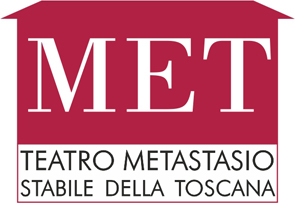 ALL 1Alla FONDAZIONE TEATRO METASTASIOdi PRATOteatrometastasiodirezione@pec.itDOMANDA DI PARTECIPAZIONEALL’AVVISO PUBBLICO DI SELEZIONE“DAVANTI AL PUBBLICO”  CHIEDEdi partecipare alla Selezione in oggetto e, a tal fine, consapevole, ai sensi degli artt. 46 e 47 del Testo Unico in materia di documentazione amministrativa D.P.R. 445/2000, delle conseguenze previste per le dichiarazioni non veritiere dagli artt.75 e 76 del medesimo Testo Unico, sotto la propria diretta responsabilitàDICHIARAdi essere diplomato in regia teatrale nell’anno accademico 	___________________________presso la Scuola di Teatro _________________________________ di ______________________di essere in possesso della Cittadinanza (specificare) ______________________________________di avere il pieno e completo godimento dei diritti civili e politici.Dichiara altresì di aver preso visione dell’Avviso in oggetto e di accettarne le prescrizioni e le condizioni.Autorizza la Fondazione Teatro Metastasio ad inviare ogni comunicazione relativa alla Selezione in oggetto al proprio indirizzo mail/pec sopra riportato.Allega alla presente domanda:curriculum professionale in formato europeo sottoscritto e datato;scheda del progetto artistico e di produzione secondo quanto previsto dall’Avviso in oggetto;fotocopia del documento di identità (in corso di validità) sottoscritto e datato.Il/La sottoscritto/a(cognome e nome)nato/ailnazionalitàresidente a(città e provincia)(via/piazza, n. civico, CAP)mailPECluogo e data  firma